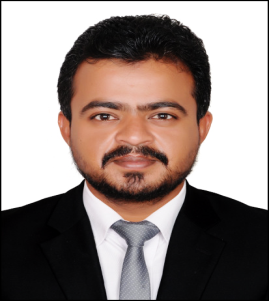 Amir Civil Engineer (Having +4Years Experience& UAE Driving License)Email:  amir.300189@2freemail.com Present Address: Dubai, UAE.OBJECTIVE:		To find a challenging Career in the Construction Industry in Civil Engineering sector for delivering high-quality services/projects to its clients that provide an opportunity for professional career development, in the field of Civil Engineering.professional experience:01 year and 08 months in UNITED ARAB EMIRATES (UAE) and 2 Years and 6 months in Pakistan.01. CIVIL ENGINEER                           		(FEB 1ST, 2018   TO Date)Employer:   Theta General Contracting, Al-Ain, UAE.Projects: Construction OF  Villas, Al-Ain, Abu Dhabi, Major responsibilities included:Scheduling, Planning and managing the work, Execution and supervision of works.Managing Of Resources (Man Power, Machinery, And Resources)Project Planning (Using MS Project, MS Excel), Preparing Resource and Procurement Plan.Analysis of project, prioritizing the workand coordination. Quality Assessment, Quality Control, and progress monitoring. Measurement and valuation (Quantity Calculation and Estimations).Preparing Bar Bending Schedule with minimizing waste.Estimating And Checking Subcontractors bills02. CIVIL ENGINEER		(SEP 18th, 2016   TO NOV 30TH    2017)Employer:   Al-Tawfeeq CONTRACTING. CO. LLC, AJMAN, UAE.Projects: Construction OF  AL-SHOALA Private School Building (Proposed B+G+2), Plot#0186(American School), Plot#0187 (Arabic School), AJMAN, UAE,Residential Building (B+G+3P+10 TYP.), Butina, Sharjah, UAE.Major responsibilities included:Scheduling, managing, and Execution of the work.Arranging and Checking materials and work in progress for compliance with the specified requirementsManaging Of Resources (Man Power, Machinery, And Resources)Project Planning (Using MS Project, MS Excel), Organizing planning work, prioritizing the work and coordination.Quality control in accordance with CSI’s(Construction Specifications Institute) procedures method statements, quality plans and inspection and test plans, all prepared by the project management team and by subcontractors.Measurement and valuation (Quantity Calculation and Estimations).Preparing Bar Bending Schedule with minimizing waste (By preparing Cut Bar-Schedule)Checking Subcontractors bills and assist QS in billingInspection of the Work at the site of Different RCC members (Reinforcement, Shuttering, Scaffolding, Concrete Pouring), Finishing Work.Quality assessments, Quality Control and Progress monitoring 03. site CIVIL engineer		(MAY 4th, 2015 TO MAY 31st,2016)Employer:   CHINA NATIONAL ENGINEERING COMPANY Ltd.Client: NATIONAL TRANSMISSION AND DISPATCHING COMPANY (CNEC) PAKISTANProjects:500 kV Power Transmission Line Project (ADB-65) (Jamshoro-Moro Section) Sindh, Pakistan.,500 KV GRID STATION, Moro Sindh, PakistanMajor responsibilities includedScheduling Work and Activities,Directed and participate in surveying; Rout Alignment (With Total Station, GPS Handheld, and GPS RTK)to lay out installations and establish reference points, grades, and elevations. To guide construction and Site Selection for foundations.Geological Survey of selected Site(Soil Testing).Quantity Calculation and Estimations.Preparing Bar Bending Schedule.Execution of Work according to Drawings.The investigation, Inspection, and Testing properly adopted.Checking the alignment and Leveling of foundations before and during the concrete casting.Checking the batching and pouring of concrete (In-Situ) according to the specifications.04. site engineer           	(JANUARY4th, 2014 TO April 29th, 2015)Employer: M/SWahid Bux Panhwar and Sons, Government Contractor.Client: Government of Sindh, PakistanProject: Construction of Residential Plaza (G+6 TYP.)in District Thatta,Sindh, PakistanMajor responsibilities included. To manage the work with time and available resources.Setting out the work in accordance with the drawings and specifications.Leveling and surveying at the site, checking drawings and quantities and ensuring the accuracy of calculations.Observance of safety requirementsQuality control in accordance with CSI’s(Construction Specifications Institute) procedures method statements, quality plans and inspection and test plans, all prepared by the project management team and by subcontractors.Providing technical advice, problem-solving.Preparing Bar Bending Schedule.Preparing record drawings, technical and progress reports, site diary.ACADEMIC QUALIFICATIONS:		License:UAE Driving License Achievements:Graduate Assessment Test (GAT) Qualified with 88.75 Percentile PERSONAL ABILITIES AND SKILLS:Reliable and responsible, Innovative and able to develop new ideasManagement skills(Management of time and  Personnel Resources.), work as a team or group leaderStrongly committed to the assigned taskOperations and Quality Control AnalysisAbility to work accurately and quickly under pressure. Quick learner, dependable, punctual, trustworthy and organized. Active, contributing, dedicating team player. Flexible and adaptable to positive change and progress. Well planned to face future challenges in the career.Ability to make an independent judgment and resolve issues with time constraintsStrong interpersonal and communication skills (written & verbal).Training AND COURSES:Health and safety training (Personal Protective Equipment (PPE), Confined Space, Excavation, Work at height) From NTDCL.English Language Course.Professional Affiliations:Registered Engineer (RE) under Pakistan Engineering Council at Registration No. CIVIL/36749,Registered from Higher Education Commission(HEC) Pakistan, Ministry Of Foreign Affairs Pakistan, and UAE Embassy Pakistan.Registered from Ministry Of Foreign Affairs UAE, UAE Embassy UAE, and Society Of Engineers UAE.Final Year Project & Thesis:Experimental study on the flexural behavior of Cracked RCC Repaired beams with modern and traditional techniques.IT &COMPUTER SKILLS:	Auto-CAD (2D), MS-Project, ETABS, Primavera P6, RELATED WITH SURVEY (EAGLE POINT, SPECTRUM SURVEY, PROLINK, Easy GPS) MS Office (All Professional Versions)Windows 7& All Advance ApplicationsLANGUAGEs known:English, Arabic, Urdu/Hindi, Sindhi,PERSONAL details:DOB			: 02 March 1992 Nationality                  	: PakistaniVisa Status		: Resident VisaDriving License	: UAE Driving LicenseAccomplished in Civil Engineering industry with over 04 years and 06 months’ work experience including 1 year and 08 months in United Arab Emirates UAE,Worked in Several projects including; B+G+2 Floor SchoolBuilding (Ajman), (B+G+3P+10 TYP)Residential building (Butina, Sharjah, UAE), G+6 Residential buildings (Thatta,Sindh, Pakistan) and power transmission line project (500 KV Transmission Line Jamshoro to Moro, Sindh, Pakistan ). Core expertise in, project scheduling & Planning, Quantity Calculations & Estimations, preparing BOQ, Project Execution & Supervision, progress monitoring and reporting, quality assurance/quality control, health, safety, and welfare. Flexible in working well in cross-functional teams, even under pressure with a good sense of urgency to complete projects within deadlines and budget. YearDegreeBoard/University		GradePercentage/ CGPA2010-2013Bachelors of Civil EngineeringMehran University Of Engineering And Technology Jamshoro, Pakistan."1st"74.74%/ 3.40CGPA